 АДМИНИСТРАЦИЯ ПЛАСТУНОВСКОГО СЕЛЬСКОГО ПОСЕЛЕНИЯ ДИНСКОГО РАЙОНА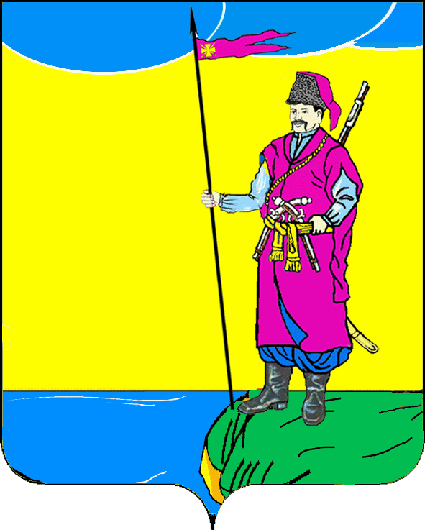 ПОСТАНОВЛЕНИЕот 14.04.2020 г.						                                     № 105станица ПластуновскаяОб утверждении реестра муниципальных услуг (функций по осуществлению муниципального контроля) администрации Пластуновского сельского поселения Динского района В соответствии с Федеральным законом от 27 июля 2010 г. N 210-ФЗ "Об организации предоставления государственных и муниципальных услуг", на основании Устава Пластуновского сельского поселения Динского района п о с т а н о в л я ю:1. Утвердить Перечень муниципальных услуг (функций по осуществлению муниципального контроля), предоставляемых администрацией Пластуновского сельского поселения Динского района (Приложение прилагается). 2. Признать утратившим силу постановление администрации Пластуновского сельского поселения Динского района от 23.07.2018 года    № 142 «Об утверждении Реестра муниципальных услуг (функций) администрации Пластуновского сельского поселения Динского района».3. Специалисту 1 категории общего отдела администрации Пластуновского сельского поселения Динского района В.Е.Шиляевой опубликовать настоящее постановление в газете «Пластуновские известия» в установленном порядке и разместить на официальном сайте администрации Пластуновского сельского поселения Динского района в сети «Интернет».4. Контроль за выполнением настоящего постановления оставляю за собой.5. Настоящее постановление вступает в силу со дня его официального опубликования.Глава Пластуновского сельского поселения 	С.К. ОлейникРЕЕСТРмуниципальных услуг (функций по осуществлению муниципального контроля) администрации Пластуновского сельского поселения Динского2.Муниципальные функцииСпециалист 1 категории общего отделаадминистрации Пластуновского сельскогопоселения Динского района	     В.Е.ШиляеваПРИЛОЖЕНИЕУТВЕРЖДЕНпостановлением администрацииПластуновского сельского поселения Динского районаот 14.04.2020 г. № 105№п/пНаименование муниципальной (функции) услугиНаименование отраслевого (функционального) органа администрации1231Предоставление выписки из похозяйственной книгиОбщий отделОтдел ЖКХ, земельных и имущественных отношений2Предоставление копий правовых актов муниципального образованияОбщий отдел3Выдача выписок из лицевого счета жилого помещенияОбщий отдел4Выдача справки о месте захоронения умершегоОбщий отдел5Возврат платежей физических и юридических лиц по неналоговым доходам из бюджета администрации Пластуновского сельского поселения Динского районаОтдел ЖКХ, земельных и имущественных отношений6Выдача порубочного билетаОтдел ЖКХ, земельных и имущественных отношений7Предоставление разрешения на осуществление земляных работОтдел ЖКХ, земельных и имущественных отношений8Выдача разрешения на право организации розничного рынкаОтдел ЖКХ, земельных и имущественных отношений9Предоставление права размещения нестационарных торговых объектов на земельных участках, в зданиях, строениях, сооружениях, находящихся в муниципальной собственностиОтдел ЖКХ, земельных и имущественных отношений10Принятие и выдача решений о проведении ярмарок на территории муниципального образованияОтдел ЖКХ, земельных и имущественных отношений11Присвоение, изменение и аннулирование адресовОтдел ЖКХ, земельных и имущественных отношений12Выдача специального разрешения на движение по автомобильным дорогам местного значения тяжеловесного и (или) крупногабаритного транспортного средстваОтдел ЖКХ, земельных и имущественных отношений 13Предоставление земельных участков, находящихся в муниципальной собственности, в постоянное (бессрочное) пользованиеОтдел ЖКХ, земельных и имущественных отношений14Прекращение правоотношений с правообладателями земельных участковОтдел ЖКХ, земельных и имущественных отношений15Заключение дополнительного соглашения к договору аренды земельного участка, договору безвозмездного пользования земельным участкомОтдел ЖКХ, земельных и имущественных отношений16Предоставление в собственность, аренду, безвозмездное пользование земельного участка, находящегося в муниципальной собственности, без проведения торговОтдел ЖКХ, земельных и имущественных отношений17Заключение нового договора аренды земельного участка без проведения торговОтдел ЖКХ, земельных и имущественных отношений18Предоставление земельных участков, находящихся в муниципальной собственности, на которых расположены здания, сооружения, в собственность, арендуОтдел ЖКХ, земельных и имущественных отношений19Заключение соглашения о перераспределении земель и (или) земельных участков, находящихся в муниципальной собственности, и земельных участков, находящихся в частной собственностиОтдел ЖКХ, земельных и имущественных отношений20Предоставление земельных участков, находящихся в государственной или муниципальной собственности, отдельным категориям граждан в собственность бесплатноОтдел ЖКХ, земельных и имущественных отношений21Предоставление участков земли на общественных кладбищах для создания семейных (родовых) захороненийОтдел ЖКХ, земельных и имущественных отношений22Предоставление земельных участков, находящихся в муниципальной собственности, гражданам для индивидуального жилищного строительства, ведения личного подсобного хозяйства в границах населенного пункта, садоводства, гражданам и крестьянским (фермерским) хозяйствам для осуществления крестьянским (фермерским) хозяйством его деятельностиОтдел ЖКХ, земельных и имущественных отношений23Предоставление в аренду без проведения торгов земельного участка, который находится в муниципальной собственности, на котором расположен объект незавершенного строительстваОтдел ЖКХ, земельных и имущественных отношений24Предоставление земельных участков, находящихся в муниципальной собственности, на торгахОтдел ЖКХ, земельных и имущественных отношений25Заключение соглашения об установлении сервитута в отношении земельного участка, находящегося в муниципальной собственностиОтдел ЖКХ, земельных и имущественных отношений26Перевод земель или земельных участков в составе таких земель из одной категории в другуюОтдел ЖКХ, земельных и имущественных отношений27Предоставление выписки из реестра муниципального имущества Отдел ЖКХ, земельных и имущественных отношений28Предварительное согласование предоставления земельного участкаОтдел ЖКХ, земельных и имущественных отношений29Предоставление муниципального имущества в аренду или безвозмездное пользование без проведения торговОтдел ЖКХ, земельных и имущественных отношений30Выдача разрешения на использование земель или земельного участка, находящихся в муниципальной собственностиОтдел ЖКХ, земельных и имущественных отношений31Осуществление муниципального контроля в области торговой деятельностиОтдел ЖКХ, земельных и имущественных отношений32Осуществление муниципального контроля за соблюдением   правил благоустройства территории муниципального образованияОтдел ЖКХ, земельных и имущественных отношений33Осуществление муниципального контроля за сохранностью автомобильных дорог местного значения в границах населённого пункта поселенияОтдел ЖКХ, земельных и имущественных отношений34Осуществление муниципального контроля за использованием и охраной недр при добыче общераспространенных полезных ископаемых, а также при строительстве подземных сооружений, не связанных с добычей полезных ископаемыхОтдел ЖКХ, земельных и имущественных отношений